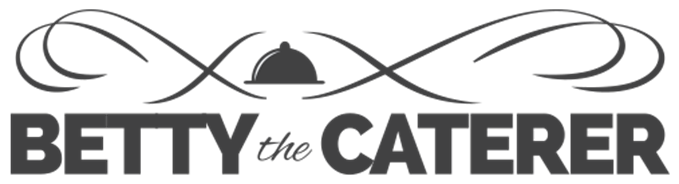 BETTY’S PANTRYMarch 23, 2020Dear Friends:Round 2 of the Betty’s Pantry National Emergency Meal Program has started.  	1. Meals will be delivered on Friday, March 27, 2020 at the following locations:	    Melrose B’nai Israel from 10:00AM through 12:00 Noon and              Adath Israel on the Main Line from 12:00 Noon through 2:30PM.              Orders will be accepted from Friday, March 20, 2020 until     Wednesday, March 25, 2020 for delivery on Friday March 27, 2020.	2.  We will be taking orders again from Friday, March 27, 2020 through                Monday, March 30, 2020.  These meals will be delivered on               Wednesday, April 1, 2020 at the same locations and at the same times.	3.  Passover Meals and our modified Passover Menu will be available on               Line on Monday, March 23, 2020.  Please visit our website for our updated               Menu: bettythecaterer.com or call the office at 215-224-8400.  There will               Be no private home deliveries.  We will have pickup locations at Adath Israel on               The Main Line, Melrose B’nai Israel in Elkins Park and Ohev Shalom in Richboro. Again, please email your orders to jeffk@bettythecaterer.com or ilanaw@bettythecaterer.com. Please keep in mind that these are freshly prepared meals. You can share with your family or freeze them for later use with no worries.  This program will run until the emergency is over.We will be sending additional updates as the program continues.Thank you all for your kind support.FROM OUR KITCHEN TO YOURS, BETTY’S PANTRY IS MAKING FRESH THREE COURSE MEALS TO BE PICKED UP AT AREA SYNOGOGUES.PLEASE FEEL FREE TO ORDER ANY MEAL, AS MANY AS YOU WANT.THESE MEALS ARE ALL FRESHLY PREPARED MEALS AND CAN BE FROZEN.$8.00 PER MEAL - 10 MEAL MINIMUM.BETTY’S PANTRY MENU SELECTION______ MEATLOAF WITH MASHED POTATOES AND STRING BEANS.______ HERBED TURKEY WITH SEASONED ROASTED POTATOES AND STRING BEANS______ BREAST OF CAPON WITH APPLE CHALLAH FILLING, HERBED RICE AND CARROTS______ FILET OF SALMON WITH LEMON AND HERB SAUCE, HERBED RICE AND CARROTS______ SWEET AND SOUR MEATBALLS, STRING BEANS AND HERBED RICE______ PRIME RIB BEEF TIPS WITH MASHED POTATOES AND CARROTS______ CHICKEN SCHNITZEL WITH ROASTED POTATOES AND CARROTS______ CHEESE RAVIOLI IN MARINARA SAUCE WITH A MEDLEY OF VEGETABLES* DAIRY______ VEGETABLE LASAGNA WITH CARROTS AND STRING BEANS* DAIRY______ CHEESE BLINTZES WITH FRESH FRUIT COMPOTE AND HONEY CARROTS* DAIRYALL MEALS ARE SERVED WITH A FRESHLY BAKED PAREVE DINNER ROLL.SOUP SELECTIONS (*PAREVE)______ TOMATO BASIL SOUP* ______ CHICKEN SOUP WITH NOODLES_____VEGETABLE SOUP*PAREVE DESSERT: ______BROWNIE ______CHOCOLATE CHIP COOKIE ______APPLE STRUDELNAME: _____________________________________________________________________ADDRESS: __________________________________________________________________     PHONE #: _________________________  EMAIL: __________________________________Visa/MC Only: ________________________________ EXP:_______ 3 DIGIT CODE:_______PICKUP LOCATION-CIRCLE ONE: MELROSE B’NAI ISRAEL    ADATH ISRAEL-MAIN LINEPICKUP DATE: ________________________________